חלותבצק:1 ק"ג קמח2 כפות שמרים יבשים1 כף מלח3.5 כפות סוכר1/4 כוס שמן3 כוסות מים פושריםלערבב היטב את הקמח עם השמריםליצור גומה קטנה ולהניח שם את המלח, לכסות בקמח ולפזר מעל סוכרלהוסיף מים בהדרגה, תחילה 3 כוסות, ללוש, כשמתחיל להתגבש להוסיף את השמן ולהמשיך בלישהיש לשים לב שהבצק לא יהיה קשה מדילהמשיך בלישה עד לקבלת בצק רך וגמישלשמן, לכסות ולהניח להתפחה עד להכפלת הנפחכאשר הבצק תפח, להוציא אויר ולקלוע חלות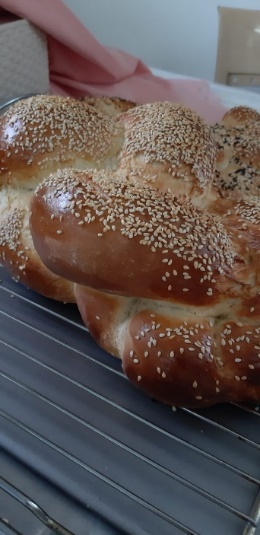 